Российская Федерация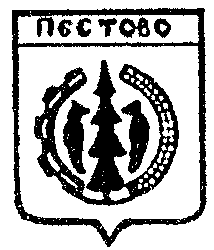 Новгородская областьПестовский районАДМИНИСТРАЦИЯ  ПЕСТОВСКОГО СЕЛЬСКОГО ПОСЕЛЕНИЯПОСТАНОВЛЕНИЕот 07.07.2014   № 82д. Русское  ПестовоО внесении изменений в административный регламент  по предоставлению муниципальнойуслуги «Присвоение (изменение) адреса объекта недвижимости»Руководствуясь действующим законодательством Российской Федера-ции, в целях повышения качества предоставления муниципальных услуг,   ПОСТАНОВЛЯЮ:1.Внести в административный регламент по предоставлению муници-пальной услуги по присвоению (изменению) адреса объекта недвижимости, утвержденный постановлением администрации Пестовского сельского поселения от 27.06.2011 № 58 «Об утверждении административного регла-мента  по предоставлению муниципальной услуги «Присвоение (изменение) адреса объекта недвижимости» изменение, заменив в третьем абзаце пункта 7. «Сроки предоставления муниципальной услуги» цифру «…30…» цифрой «…15…». 2.Опубликовать постановление в муниципальной газете «Информаци-онный вестник Пестовского сельского поселения» и разместить на офици-альном сайте Администрации поселения в сети Интернет.Глава сельского поселения  О.А.Дмитриева